Mar+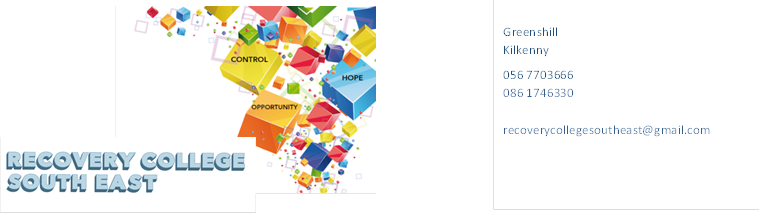 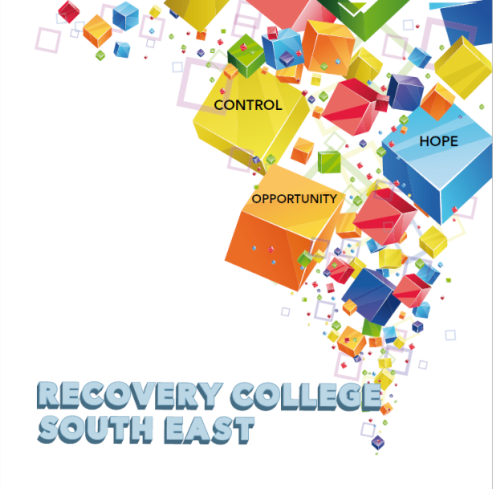 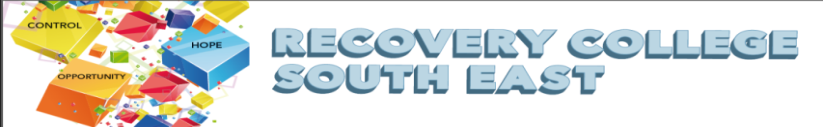 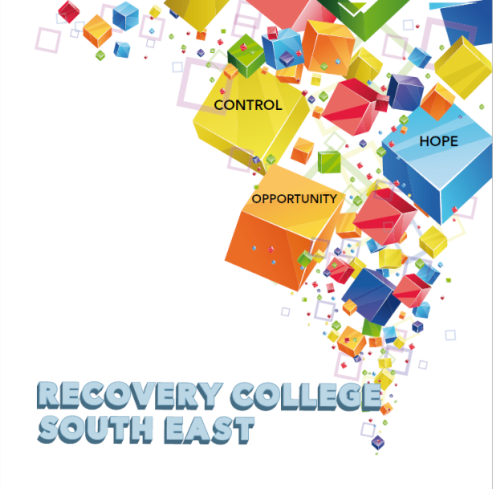 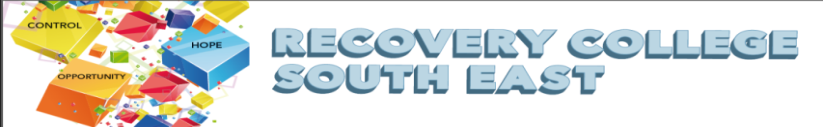 Recovery College South East Enrolment FormAll our Workshops are free of charge. Student Signature _________________________________	Date _________________________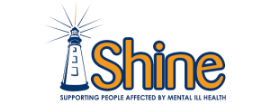 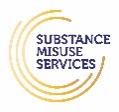 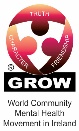 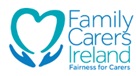 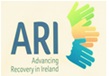 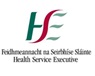 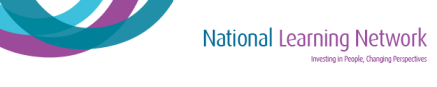 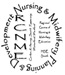 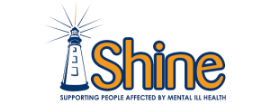 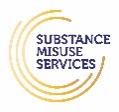 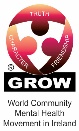 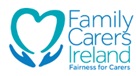 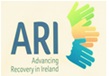 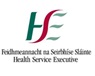 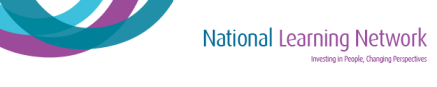 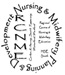 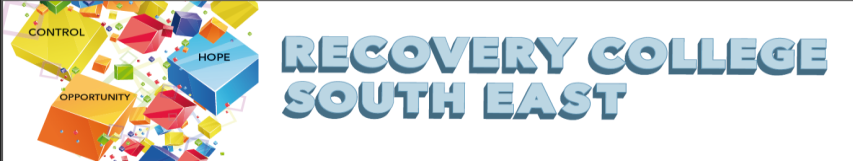 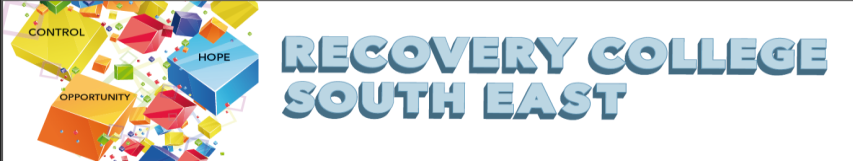 Workshop DescriptorsRecovery College South East In-house and Online Recovery Education ProgrammeYou are invited to join us in our new in-house and Online Recovery Education Programme. It is free and will help us all feel connected and supported during these times of uncertainty.  Follow the simple steps below to connect to our online interactive workshops.(For more detailed information on the workshops, please go to the Workshop Section of our Website – www.recoverycollegesoutheast.com )Complete the attached enrolment form and email it to the Recovery College South East at enrolrecoverycollegesoutheast@gmail.com or forward it to us by post. AlternativelyPhone us on 086 1746330 to enrolDownload the free ZOOM app on your mobile phone or/and your laptop.Recovery College South East In-house and Online Recovery Education ProgrammeYou are invited to join us in our new in-house and Online Recovery Education Programme. It is free and will help us all feel connected and supported during these times of uncertainty.  Follow the simple steps below to connect to our online interactive workshops.(For more detailed information on the workshops, please go to the Workshop Section of our Website – www.recoverycollegesoutheast.com )Complete the attached enrolment form and email it to the Recovery College South East at enrolrecoverycollegesoutheast@gmail.com or forward it to us by post. AlternativelyPhone us on 086 1746330 to enrolDownload the free ZOOM app on your mobile phone or/and your laptop.Recovery College South East In-house and Online Recovery Education ProgrammeYou are invited to join us in our new in-house and Online Recovery Education Programme. It is free and will help us all feel connected and supported during these times of uncertainty.  Follow the simple steps below to connect to our online interactive workshops.(For more detailed information on the workshops, please go to the Workshop Section of our Website – www.recoverycollegesoutheast.com )Complete the attached enrolment form and email it to the Recovery College South East at enrolrecoverycollegesoutheast@gmail.com or forward it to us by post. AlternativelyPhone us on 086 1746330 to enrolDownload the free ZOOM app on your mobile phone or/and your laptop.September 2022September 2022September 2022September 2022Creative Writing (Online Workshop)Creative Writing (Online Workshop)Every Wednesday starting from 21st September3pm – 4pmCreative Writing (in-house)Involvement Centre, KilkennyCreative Writing (in-house)Involvement Centre, KilkennyEvery Friday starting on Friday 23rd September11am – 12pmCreative Writing (in-house)Involvement Centre , CarlowCreative Writing (in-house)Involvement Centre , CarlowEvery Friday starting on Friday 26th August11.30am – 12.30pmGrowing towards Health and Wellness (11 week in-house workshop – Recovery College South East)Growing towards Health and Wellness (11 week in-house workshop – Recovery College South East)Monday 12th, 19th, 26th September, Monday 3rd, 10th, 17th, 24th OctoberMonday 7th, 14th, 21st, 28th November 10am – 12pmUnderstanding and Managing Anxiety (4 week Online Workshop)Understanding and Managing Anxiety (4 week Online Workshop)Monday 12th, 19th, 26th,September and Monday 3rd October10am – 12pmWRAP – Level 1 (Wellness Recovery Action Plan)(2 week In-house – Recovery College South East)WRAP – Level 1 (Wellness Recovery Action Plan)(2 week In-house – Recovery College South East)Wednesday 14th and 21st September9.30am – 4.30pmWorking Together:  Co-Production (2 week Online Workshop)Working Together:  Co-Production (2 week Online Workshop)Tuesday 20th and 27th September10am – 12pmUnderstanding and Living with Hearing Voices(Morning Online workshop)Understanding and Living with Hearing Voices(Morning Online workshop)Friday 23rd September10am – 12pmSupport group for people who live with Anxiety(Online group – last Monday every month)Support group for people who live with Anxiety(Online group – last Monday every month)Monday 26th September2pm – 3pmChanging Habits Programme(6 week Morning Online workshop)Changing Habits Programme(6 week Morning Online workshop)Tuesday 27th September, 4th, 11th, 18th, 25th October, 1st November11am – 1pmUnderstanding and Living with Psychosis(Morning Online workshop)Understanding and Living with Psychosis(Morning Online workshop)Friday 30th September10am – 12pmOctober 2022October 2022October 2022October 2022Creative Writing (Online Workshop)Creative Writing (Online Workshop)Every Wednesday 3pm – 4pmCreative Writing (in-house)Involvement Centre, KilkennyCreative Writing (in-house)Involvement Centre, KilkennyEvery Friday 11am – 12pmCreative Writing (in-house)Involvement Centre , CarlowCreative Writing (in-house)Involvement Centre , CarlowEvery Friday 11.30am – 12.30pmPersonal Narrative(3 week online workshop)Personal Narrative(3 week online workshop)Tuesday 4th, 11th and 18th October10am – 12pmPersonal Development Programme(8 week online workshops)Module 1: Introduction to Personal DevelopmentModule 2:  Self AwarenessModule 3:  Developing Positive thinkingModule 4:  Building our Self Confidence and Self BeliefModule 5:  AssertivenessModule 6:  Effective CommunicationModule 7:  Maintaining MotivationModule 8:  Self-care and WellbeingTo get the full benefit from this series of workshops, it is recommended that you attend all sessions.Personal Development Programme(8 week online workshops)Module 1: Introduction to Personal DevelopmentModule 2:  Self AwarenessModule 3:  Developing Positive thinkingModule 4:  Building our Self Confidence and Self BeliefModule 5:  AssertivenessModule 6:  Effective CommunicationModule 7:  Maintaining MotivationModule 8:  Self-care and WellbeingTo get the full benefit from this series of workshops, it is recommended that you attend all sessions.Wednesday 5th, 12th, 19th 26th OctoberWednesday 2nd, 9th, 16th, 23rd November10am – 12pmUnderstanding and Managing Depression (3 week in-house workshop – Recovery College South East)Understanding and Managing Depression (3 week in-house workshop – Recovery College South East)Thursday 6th, 13th, 20th October2pm – 4pmUnderstanding and Living with Paranoia(Morning online workshop)Understanding and Living with Paranoia(Morning online workshop)Friday 7th October10am – 12pmGood Communication Skills(3 week online workshop)Good Communication Skills(3 week online workshop)Friday 14th, 21st, 28th October10am – 12pmMindfulness (4 week online workshop)Mindfulness (4 week online workshop)Wednesday 19th, 26th October and Wednesday 2nd and 9th November10.30am – 11.30amPractical Facilitation Skills(4 week online workshop)Practical Facilitation Skills(4 week online workshop)Tuesday 25th, October,Tuesday 1st, 8th, 15th November10am – 12pmSupport group for people who live with Anxiety(Online group – last Monday every month)Support group for people who live with Anxiety(Online group – last Monday every month)Tuesday 25th October2pm – 3pmNovember 2022November 2022November 2022November 2022Creative Writing (Online Workshop)Creative Writing (Online Workshop)Every Wednesday 3pm – 4pmCreative Writing (in-house)Involvement Centre, KilkennyCreative Writing (in-house)Involvement Centre, KilkennyEvery Friday 11am – 12pmCreative Writing (in-house)Involvement Centre , CarlowCreative Writing (in-house)Involvement Centre , CarlowEvery Friday 11.30am – 12.30pmUnderstanding and Managing Addictions(4 week online workshop)Understanding and Managing Addictions(4 week online workshop)Wednesday 2nd, 9th,  16th, 23rd November2pm – 4pmLoneliness and Isolation(4 week online workshop)Loneliness and Isolation(4 week online workshop)Friday 4th, 11th, 18th,25th November10am – 12pmUnderstanding and Managing Anxiety(4 week in-house workshop – Recovery College South East)Understanding and Managing Anxiety(4 week in-house workshop – Recovery College South East)Monday 7th, 14th, 21st and 28th November10am – 12pmWRAP (Wellness Recovery Action Plan)(2 week in-house workshop – Board Room, St Dympna’s Hospital, Carlow)WRAP (Wellness Recovery Action Plan)(2 week in-house workshop – Board Room, St Dympna’s Hospital, Carlow)Monday 7th and 14th November9.30am – 4.30pmRecovery Principles and Practice(Morning in-house workshop – Recovery College South EastRecovery Principles and Practice(Morning in-house workshop – Recovery College South EastThursday 10th November9.30am – 1.30pmCompassionate Mind(4 week online workshop)Compassionate Mind(4 week online workshop)Wednesday 16th, 23rd, 30th November and Wednesday 7th December10.30am – 11.30amGetting a good night’s sleep(Morning online workshop)Getting a good night’s sleep(Morning online workshop)Tuesday 22nd November10am – 12pmSupport group for people who live with Anxiety(Online group – last Monday every month)Support group for people who live with Anxiety(Online group – last Monday every month)Monday 28th November2pm – 3pmDecember 2022December 2022December 2022December 2022Creative Writing (Online Workshop)Creative Writing (Online Workshop)Every Wednesday 3pm – 4pmCreative Writing (in-house)Involvement Centre, KilkennyCreative Writing (in-house)Involvement Centre, KilkennyEvery Friday 11am – 12pmCreative Writing (in-house)Involvement Centre , CarlowCreative Writing (in-house)Involvement Centre , CarlowEvery Friday11.30am – 12.30pmWRAP – Level 1 (Wellness Recovery Action Plan)(2 day in-house workshop – Recovery College South East)WRAP – Level 1 (Wellness Recovery Action Plan)(2 day in-house workshop – Recovery College South East)Wednesday 7th and 14th December9.30am – 4.30pmSupport group for people who live with Anxiety(Online group – last Monday every month)Support group for people who live with Anxiety(Online group – last Monday every month)Monday 19th December2pm – 3pmCourse titleCommencement datePLEASE COMPLETE USING BLOCK CAPITAL LETTERSPLEASE COMPLETE USING BLOCK CAPITAL LETTERSPLEASE COMPLETE USING BLOCK CAPITAL LETTERSSurname:First name(s)Address:Telephone:MobileHome/WorkContact Details in Case of Emergency:NameNumberEmail:All our workshops are based around discussion and group work. Pen and paper would be helpful to have to hand for participants.Please note that we ask for your address and also an emergency contact number of a person who will come to your aid in times of an emergency during a virtual ZOOM workshop. For example, if a student collapses during a ZOOM workshop and is on their own in the house, we will be unable to support you without your address and contact number of a person who can call to your house. This has never happened but it is important that we are prepared if it does, and the facilitators can support you.All our workshops are based around discussion and group work. Pen and paper would be helpful to have to hand for participants.Please note that we ask for your address and also an emergency contact number of a person who will come to your aid in times of an emergency during a virtual ZOOM workshop. For example, if a student collapses during a ZOOM workshop and is on their own in the house, we will be unable to support you without your address and contact number of a person who can call to your house. This has never happened but it is important that we are prepared if it does, and the facilitators can support you.All our workshops are based around discussion and group work. Pen and paper would be helpful to have to hand for participants.Please note that we ask for your address and also an emergency contact number of a person who will come to your aid in times of an emergency during a virtual ZOOM workshop. For example, if a student collapses during a ZOOM workshop and is on their own in the house, we will be unable to support you without your address and contact number of a person who can call to your house. This has never happened but it is important that we are prepared if it does, and the facilitators can support you.Your contact details will be forwarded to the Recovery College South East. Are you happy for us to keep you informed by email, post or text about the Recovery College South East or future courses?    (Please tick this box if yes.)Workshop TitleDescriptionCompassionate Mind(4 Week Workshop)To get the full benefit from this series of workshops, it is recommended that you attend all sessions.Compassion focused mindfulness practice specifically looks at cultivating and fostering a kinder, more soothing approach to deal with difficult emotions and self-criticism. The aim of this workshop is:To recognize how critical self-talk lowers mood and sets up vicious negative cycles of feeling awful about ourselves.To build compassion for ourselves to help counteract these vicious cycles. With a compassionate focus we can learn to think in a way that helps us to be more accepting of ourselvesCreative Writing Finding it hard to fill in your day? Looking for an activity or new interest? Why not join our online creative writing group? Its fun, it’s entertaining and it is also a great way to meet new friends. This group is open to anyone, regardless of whether you are an experienced writer, a beginner or even just curious abbot creative writing. This is a great way to express yourself and what may be going on for you in your world. So, come along, join the group and give it a go. Looking forward to meeting you.Getting a Good Night’s Sleep Do you have difficulty getting off to sleep at night?  Wake up early in the morning?  Spend the night tossing and turning?  Getting a good night’s sleep and developing a good sleep routine is important for your wellbeing and recovery. This aim of this workshop is to:Explore the different stages of sleepDiscover  the common causes of sleep problemsIdentify techniques to develop better sleeping habits.Good Communication SkillsHow do we communicateCommunications and our emotionsLearning good communication skillsTo get the full benefit from this series of workshops, it is recommended that you attend all sessions.Good communication is key to any successful relationship, be it with your friends, family or in more formal or professional situationsThe word conversation generally brings to mind talking.  However, have you ever seen two people talking to each other at the same time, you will know that listening is just as important.  In fact listening is half of a successful conversation.  You take turns to talk and everybody feels heard.  The aim of this 3 part workshop is:To explore how  we communicate To gain an understanding of the link between how you feel and how you communicate. To develop a range of communication skills that can help in areas such as relationships, work and social situations.Growing Towards Health and Wellness – In house(10 week workshop)Calling all “greenfingers” and those that have an interest but not necessarily the knowledge skills or experience in gardening.  We would like your help in further developing our garden into an open space that reflects wellness and recovery, where people can sit, relax and enjoy.  The aim of this workshop is To offer people an opportunity to explore the link between gardening, nature, wellness and wellbeing, while having the practical elements of designing, planting, sowing and digging. To experience  the creation of a physical thing from your own work, that you can then use to nourish yourself, is a great boost to self-esteem that can’t be underestimated.Loneliness and Isolation(4 morning workshops)To get the full benefit from this series of workshops, it is recommended that you attend all sessions.Everybody can be affected by loneliness and isolation, and research shows that it can especially cause difficulties for recovery in mental and physical health.  The aim of this workshop is to:Explore how loneliness and isolation impacts on all aspects of lifeShare ideas on how loneliness and isolation can be positively addressedIdentify practical ways of making connections to others.Explore what resources and services are available locallyMindfulness(4 Week Workshop)To get the full benefit from this series of workshops, it is recommended that you attend all sessions.Mindfulness is about focusing on how things actually are in a given moment, not on what might have happened in the past, or how we might want things to be in the future.With mindfulness we can learn to think in a way that helps us to be at peace with our thoughts and emotions.The aim of this workshop is:To introduce Mindfulness and explore what it is.To demonstrate short mindful practical meditations that can be used in ever day life for self-care and personal wellness. Personal Development Programme (8 weeks)To get the full benefit from this series of workshops, it is recommended that you attend all sessions.Introduction to Personal DevelopmentThe aim of this session is to explore the components of personal development and how it can benefit us in achieving our goals in life.Self-AwarenessThe aim of this session is to develop the participants’ understanding of self-awareness and its benefits for everyday living.Developing Positive ThinkingThe aim of this session is to help participants identify patterns of negative thinking and to acquire skills to help develop positive thinking.Building our Self –Confidence and Self BeliefThe aim of this session is to define and discuss self-confidence and belief in self, to empower participants to develop practical ways for building their own self-belief.AssertivenessThe aim of this session is to enhance participants’ understanding of what assertiveness is and to practice assertiveness skills.Effective communicationThe aim of this session is to explore the concept of communication and the role it plays in your life and to develop effective communication skills through exploring a range of tips and tools.Maintaining MotivationThe aim of this session is to help participants understand motivation and identify effective strategies to increase and maintain a high level of motivation.Self-care and WellbeingThe aim of this session is to enable participants to understand what wellbeing is and to provide participants with practical self- care tips and tools to be able to manage and reduce stress in their day to day working and personal life.Reflective SessionDelivered 4-6 weeks after completion of the programme, to check in with the Group and revisit areas of learning.Personal Narrative (3 week workshop)To get the full benefit from this series of workshops, it is recommended that you attend all sessions.Everyone of us has a story to tell. Stories entertain us, inform us and can help us to make sense of our world and out life experience. The use and benefit of personal narrative in mental health recovery is well established and documented (Egglestone, 2019).This 3-part workshop will introduce the topic of personal narrative and discuss some of the main aspects of its sage use in promoting and advancing recovery.The aim of this workshop is to:Explore the positive role of personal narrative in mental health recoveryLook at some of the potential risks associates with personal narrativeDiscuss practical ways of developing and delivering personal narrative Practical Facilitation SkillsTo get the full benefit from this series of workshops, it is recommended that you attend all sessions.Delivering an effective presentation and having basic facilitation skills, whether for a recovery education workshop or for other training sessions, to talk at a conference or even get through a job interview, is becoming increasingly important.  The aim of this 4 part workshop is toGain a good understanding of the roles and responsibilities of a facilitatorExplore co-facilitation in relation to recovery education.Explore different facilitation styles, the power of body language, helpful attitudes, values and interpersonal skills.Gain practical experience in developing and delivering a short 10 minute presentation in a safe and supportive environment.Recovery Principles and PracticeRecovery Principles and Practice aims to bring an increased awareness to all staff in the Mental Health Services of the benefits of a recovery approach in practice.  The training is built on incorporating the unique expertise that core stakeholders, service users, family members and service providers bring to the recovery process.Support group for people who live with AnxietyThis peer support group will give you an opportunity to share openly and safely your personal experience of anxiety, what worked well for you, the day-to-day challenges of living with anxiety, a chance to share your knowledge with and also learn coping tips and tools from others who have experience of anxiety.
This group is open to everyone and will meet the last Monday of every Month from 10am-11am. Understanding and  Managing  Anxiety ( Four week workshop )To get the full benefit from this series of workshops, it is recommended that you attend all sessions.Everyone experiences periods of anxiety at some stage in their lives. We can feel tense, uncertain, fearful or nervous. Anxiety is a word used to describe these moments of discomfort.  Anxiety can change from something everyone experiences in mild forms, to something which is persistent, excessive or over-whelming. It can begin to interfere with many aspects of your life – from confidence, to physical wellbeing and engagement in basic or complex activities of living. The aim of this 4-part workshop is:to explore the facts and origins of anxiety, explore the causes and symptoms associated with anxiety look at and how anxiety affects people in different ways –Explore practical and effective ways of managing and living with anxiety.Understanding and Living well with Bi Polar (2 week workshop)To get the full benefit from this series of workshops, it is recommended that you attend all sessions.Living with Bipolar can be a turbulent experience and for some can cause them to lose sight of who they are and what is important to them. This 2-part workshop will explore bipolar and help you to better understand what it is and how you can best live with it. The aim of this workshop is:To explore what bipolar means to you and how it affects your lifeTo discuss the causes of bipolar and the role of stress and underlying vulnerabilitiesTo explore effective strategies to help manage  and live well with bipolar Understanding and Managing Addictions (4 week workshop)To get the full benefit from this series of workshops, it is recommended that you attend all sessions.People often experience problems with both mental health and addictions, and finding the right help and support can be difficult. The aim of this series of 4 part workshop  is to:Explore the many different aspects of this complex social issue.  Examine the relationship between mental health challenges and addictionsIdentify commonly misused substances and the effects they can have on mental health, physical health and the person’s social circumstancesExplore people’s reasons for the repeated misuse of substancesDiscuss the role of the family in the recovery processSupport you in making  informed choices on the recovery journeyIdentify the role of community supports  in the recovery processUnderstanding and Living with Hearing VoicesThe experience of hearing voices can differ from person to person.  Our uniqueness as individuals is often reflected in the voices people experience.  These voices can have distinct content, identities, meaning and impact on the person experiencing them.   The aim of this workshop is:to gain a better understanding of the common nature of voice hearing, to explore the different individual experiences within the groupto discuss and share ideas for managing and living well with hearing voicesUnderstanding and living with ParanoiaMany people experience paranoid thoughts at some point in their lives and people have different experiences of paranoia.  The symptoms vary in severity and may interfere with all areas of life.The aim of this workshop is to:Explore paranoia and gain a better understanding of what paranoia might mean for you, for someone you care about, or work with and how it may affect your life.Discuss some of the strategies for managing the experience of paranoia when it is distressing.Understanding and Living with PsychosisPsychosis can be experienced as having a different sense of reality to other people or hearing voices. While psychosis is surprisingly common, it can be a very unsettling and frightening experience for the person experiencing it as well as the people who care about them. This workshop is for anyone who wants to better understand psychosis and learn effective ways of living well it.The aim of this workshop is:To help you to understand psychosis through exploring existing knowledge and different perspectives around the topicTo provide coping strategies for living with psychosis and for promoting recovery Understanding and Managing Depression (4 week workshop)To get the full benefit from this series of workshops, it is recommended that you attend all sessions.Depression can be experienced differently from person to person. This 4-part workshop helps you to explore depression and understand what it means to you and how you can manage it effectively.The aim of this workshop is: To explore what depression is and the factors that may lead to depression To provide practical and effective ways to help promote recovery from depressionWorking Together- Co-ProductionCo-Production has emerged and been identified as a concept that helps in the delivery of recovery orientated services within the mental health arena (BOBAIRD 2007; Dunston et al. 2009)The process of co-production can occur in various different ways and many areas around the country have been successfully working in co-production.  This workshop is practical in nature and will involve group exercises that are designed to increase your skills and enhance your competence in all aspects of Co-Production.The aim of this 4 part series of workshops is to Explore the co-production process and how it works within mental health services.Explore Co-Production and Recovery EducationUnderstand and learn more about the role of Personal Narratives in Co-ProductionWRAP – Level 1(2 day workshop)To get the full benefit from this series of workshops, it is recommended that you attend all sessions.WRAP is for everybody.  WRAP helps you to get to know yourself.  WRAP is your personal plan which you have put in place in the good times to remind you and guide you through the bad times.  WRAP helps to achieve and maintain wellness and gain more control over our lives and the way we feel.  It is developed to help us identify what works and what doesn’t work and how we can get better at staying well.